Mount Kenya    University    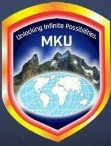         UNIVERSITY EXAMINATION 2018/2019                                                 SCHOOL OF SOCIAL SCIENCES      DEPARTMENT OF SOCIAL AND DEVELOPMENT STUDIES                                                      ALL BACHELORS                                                         REGULARUNIT CODE:BUCU 003.         UNIT TITLE:DEVELOPMENT STUDIESMon 10th December, 2018  2:00PM.    MAIN EXAM          TIME :2HOURSINSTRUCTIONS:ANSWER QUESTION ONE AND ANY OTHER TWO QUESTIONSa)Explain the following terms as used in development studies.I)Underdevelopment.        (2 Marks)ii)Gross domestic product(GDP)  (2 Marks)ii)Gender mainstreaming.          (2 Marks)iv) Urbanization.                         (2 Marks)v)Affirmative action.                (2 MarksVi)Human Social development.    (2 Marks)b)Explain five measures of economic growth.                       (10 Marks)c)Explain the role played by urbanization in African development. (8 Marks)2. Citing examples give any five challenges hindering social development in Africa.(20 marks)3.Citing relevant examples discuss the impact of politics in African development. (20 marks)4. a)Distinguish between economic integration and social integration. (6 Marks  b)Explain the role played by foreign aid in a developing country.       (12 Marks)c)What is population and development?         ( 4 Marks)5. a)Citing relevant examples Explain why understanding gender is important to development process. (20 Marks)This is the last printed page.